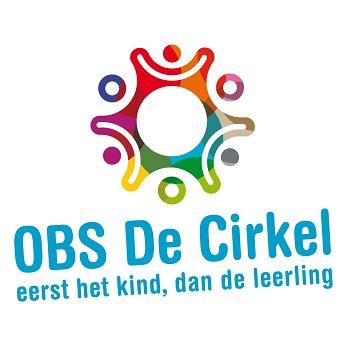 Schoolveiligheidsplan Huis- en gedragsregels  Veilige school Op de Cirkel hebben we de afspraak dat we van elkaar afblijven, ook als we boos of verdrietig zijn. Mocht het toch voorkomen dat uw kind een ander kind bewust pijn heeft gedaan dan nemen wij telefonisch contact met u op. Vanaf groep 5 zal uw kind zelf contact met u opnemen om uit te leggen wat er is voorgevallen op school. Komt dit vaker voor dan nodigen we u uit voor een gesprek om er samen voor te zorgen dat dit niet meer gebeurt. Het uiteindelijke doel hiervan is dat het welbevinden van uw kind omhoog gaat. Dit is niet als straf bedoeld, wij geloven er in dat de lijnen tussen school, kind en ouders kort horen te zijn. Zo kunnen we gezamenlijk zorgen voor een fijn en veilig leefklimaat op school. Bij ernstige incidenten melden we het incident d.m.v. een incidentregistratie aan betrokkenen. Het College van Bestuur mag een kind een time-out geven of voor een bepaalde termijn schorsen. Huis- en gedragsregels leerlingen en medewerkers Deze afspraken vormen de basis waar alle afspraken van afgeleid zijn:  We gaan respectvol met elkaar om;  We houden ons aan de gemaakte afspraken;  We zijn zuinig op het materiaal en de omgeving;  We zorgen voor rust in de school;  5. 	We doen het samen!  Leraren zorgen ervoor dat deze regels en afspraken worden nagekomen. In het dat geval er sprake is van ernstig verbaal en fysiek wangedrag tussen leerlingen onderling, maar ook in de richting van leerkrachten/ volwassenen kan en mag dat niet geaccepteerd worden. We zien ons daarom genoodzaakt in een aantal ernstige gevallen van normoverschrijding duidelijke grenzen te stellen en deze te verbinden aan bepaalde handelwijzen (zie sanctiebeleid).  Algemene gedragsafspraken  Meningsverschillen worden alleen verbaal opgelost;  Iedereen gebruikt alleen gewone woorden; geen scheldwoorden;  Als iemand zegt: hou op; dan wordt er gestopt;  Verbaal geweld waaronder schelden is niet geoorloofd;  De kinderen luisteren naar iedereen die iets tegen ze zegt: leraar; kind; ouder;  Slaan of schoppen is streng verboden;  Gedragsafspraken contacten leerlingen onderling  De kinderen spreken elkaar aan bij de voornaam;  Grapjes over lichamelijke gebreken of andere kenmerken of eigenschappen zijn niet geoorloofd;   Racistische opmerkingen/grapjes zijn niet geoorloofd;  De kinderen gaan met respect met elkaar om;  Lichamelijk contact tussen de leerlingen is toegestaan, mits met wederzijds goedvinden en binnen de geldende normen en waarden; Voor de kinderen gelden de volgende afspraken:  In de gang anderen met rust laten;  Rustig lopen in de school;  Jas en tas hoort aan de kapstokhaak;   We zijn samen verantwoordelijk dat de school netjes blijft. We laten ruimtes achter zoals ze waren; Als het brandalarm af gaat, gaat iedereen direct naar buiten. Gedragsafspraken buiten  In principe gaan alle kinderen in de pauzes naar buiten. Een kind kan, met een gegronde reden, binnen blijven als ouders dit aan de leraar hebben doorgegeven. Hij/zij mag 1 kind uitkiezen, dat hem/haar gezelschap houdt, mits het gevraagde kind dat goed vindt en het niet dagen achtereen hetzelfde kind is;  Algemeen  De gedragsafspraken zijn bedoeld ter voorkoming van ongewenst gedrag. Bij naleving van de opgestelde regels draagt de school zorg voor een open en veilig klimaat waarbij men met respect met elkaar omgaat. Besloten is dat de teamleden elkaar aanspreken op hun gedrag bij het niet naleven van deze gedragsafspraken.  Afspraken m.b.t. het pedagogisch klimaat:  Leerkrachten zijn er alert op dat er geen bijnamen gebruikt worden die negatief uitgelegd kunnen worden.  Seksueel getinte grappen en seksistische opmerkingen zijn nooit aanvaardbaar.  Discriminerende grappen en opmerkingen worden niet getolereerd.  Leerkrachten moeten reageren op aanstootgevend taalgebruik.  Obscene en negatieve gebaren worden niet gehanteerd.  Afspraken m.b.t. toezicht kleedlokalen:  Jongens en meisjes kleden gescheiden om vanaf groep 3.  Wanneer kinderen niet in staat zijn zichzelf om te kleden en er zelf om vragen, kan de leraar hulp bieden.   Vanaf groep 1 worden kinderen gestimuleerd elkaar te helpen.  Tijdens omkleden/gymmen wordt er rekening gehouden met kinderen uit andere culturen.  Na een klop op de deur mag de leraar het kleedlokaal betreden, dit om toch toezicht te kunnen houden tijdens het omkleden, indien dat nodig mocht zijn.  Afspraken m.b.t. lichamelijke hulp:  We gaan we er van uit dat kinderen vanaf groep 2 geen hulp van leerkrachten nodig hebben wanneer ze naar het toilet gaan. Uitzonderingen daargelaten.  Kinderen met een handicap worden geholpen conform afspraken met ouders of hulpverlenende instanties.  Vanaf groep 3 kleden kinderen zich zelfstandig om. Wanneer er hulp geboden moet worden, helpen de kinderen zoveel mogelijk elkaar.  Tijdens het geven van gymlessen zijn veiligheidsgrepen voor o.a. opvangen van leerlingen verplicht.  Bij verwondingen worden kinderen op een gewoon professionele manier geholpen.  Sanctiebeleid SAAM* scholen Naast registratie van leerlingen worden gegevens van incidenten geregistreerd. Gevaarlijke situaties (bijna incidenten) leveren nuttige en objectieve gegevens op die gebruikt worden bij het optimaliseren van het schoolveiligheidsbeleid.   Registratie te laat komen en verzuim   Wanneer de schoolleiding vermoedens heeft dat een (leerplichtig) kind afwezig is om ongeoorloofde redenen wordt diezelfde dag, na 09:30 uur, de leerplichtambtenaar op de hoogte gebracht van dit vermoeden. De schoolleiding belt de leerplichtambtenaar pas als ze zelf de oorzaak van afwezigheid van het kind niet heeft kunnen achterhalen. De school onderzoekt dus allereerst zelf de oorzaak van afwezigheid (door contact met ouders/ verzorgers of de betreffende leerkracht).   Disciplinaire maatregelen  De basisscholen van SAAM* streven naar een veilig schoolklimaat, waarin kinderen zich onbekommerd kunnen ontplooien en waarin het prettig werken is voor de leerkrachten. Zichzelf veilig voelen is voor leerlingen een absolute voorwaarde om te kunnen leren en voor leerkrachten om te kunnen onderwijzen. Om dit te bereiken is er op de scholen veel aandacht voor een evenwichtige sociaal-emotionele ontwikkeling van de leerlingen. Het accent ligt hierbij vooral op het belonen van positief gedrag, zelfredzaamheid en weerbaarheid. Daar waar nodig wordt het gedrag van leerlingen bijgestuurd of gecorrigeerd. Dit behoort tot de normale pedagogische opdracht van de school. De school draagt deze opvoedingsverantwoordelijkheid samen met de ouders. Het moet voor iedereen, leerlingen, ouders en leerkrachten, stagiaires en andere medewerkers duidelijk zijn dat bepaald gedrag niet geaccepteerd kan en mag worden. Dat betekent dat er duidelijke grenzen worden gesteld aan grensoverschrijdend gedrag en dat verbonden wordt aan disciplinaire maatregelen. Deze grenzen zijn beschreven in het protocol gedrag, respect en disciplinaire maatregelen.   SAAM Scholen is van mening dat deze maatregelen haar beleid naar een veilige school voor kinderen en leerkrachten zal waarborgen en bescherming biedt aan kwetsbare kinderen. Bovendien gaat SAAM* er vanuit dat van deze gedragscode een preventieve werking uitgaat.   Schorsing en verwijdering    Datum 5 juli 2017 onderwerp Schoolveiligheidsbeleid    Het College van Bestuur is gemachtigd een leerling tijdelijk en/of definitief van school te sturen indien het gedrag van de leerling of diens ouders daartoe aanleiding geeft. Tijdelijk van school sturen noemen we schorsing, definitief noemen we verwijdering. Het kan hierbij gaan om leerlingen die:   Een voortdurend, storend en/of agressief gedrag laten zien, waardoor de voortgang van het onderwijs wordt verstoord.  Ouders die zich bedreigend of agressief gedragen, zich schuldig maken aan verbaal geweld, waarbij herhaling niet is uitgesloten en waardoor gegronde vrees is ontstaan voor de veiligheid van personeel of de leerlingen of voor de ongestoorde voortgang van het onderwijs.  Een onevenredig groot deel van de aandacht van de schoolorganisatie vergen, waarbij niet of nauwelijks doelen worden bereikt, m.a.w. de school kan niet aan de ondersteuningsbehoefte van de leerling voldoen.  Een ouder (tijdelijk) de toegang tot speelplaats/het gebouw ontzeggen Na (herhaaldelijk) ernstig wangedrag van de ouder waarschuwt de school de ouder voor een laatste keer en wordt er schriftelijk bij vermeld dat bij herhaling aangifte gedaan wordt bij de politie. Daarvóór kan zich al een situatie hebben voorgedaan, waarbij de school tot driemaal toe de ouder vordert het gebouw te verlaten. School bepleit bij politie/justitie dat de ouder (tijdelijk) de toegang tot het schoolplein/het schoolgebouw wordt ontzegd. Bij overtreding daarvan door de ouder is er sprake van huisvredebreuk.  Hoe vervelend zo’n maatregel ook is voor de leerling, die leerling is in deze constructie vooralsnog niet in beeld om van school te worden verwijderd. Het is een duidelijk signaal, een forse waarschuwing aan ouders alvorens eventueel tot verwijdering van de leerling over te gaan. Medicijnverstrekking en medisch handelenOnderwijspersoneel wordt regelmatig geconfronteerd met leerlingen die klagen over pijn die meestal met eenvoudige middelen te verhelpen is, zoals: hoofdpijn, buikpijn, oorpijn of pijn ten gevolge van een insectenbeet. De schoolleiding krijgt steeds vaker het verzoek van ouders om hun kind de door een arts voorgeschreven medicijnen toe te dienen. Een enkele keer wordt werkelijk medisch handelen van onderwijspersoneel gevraagd zoals het geven van sondevoeding, het toedienen van een zetpil of het geven van een injectie. De schoolleiding aanvaardt met het verrichten van dergelijke handelingen een aantal verantwoordelijkheden. Het personeel begeeft zich dan namelijk op een terrein waarvoor het, in de meeste gevallen, niet gekwalificeerd is. Met het oog op de gezondheid van kinderen, maar ook in verband met de aansprakelijkheid is het van groot belang dat in dergelijke situaties zeer zorgvuldig wordt gehandeld. Personeelsleden moeten, indien zij medische handelingen verrichten, daarbij over de vereiste bekwaamheid beschikken. Leraren en schoolleiding moeten zich realiseren dat, wanneer zij fouten maken of zich vergissen, zij voor deze handelingen aansprakelijk gesteld kunnen worden. In dit protocol wordt vastgelegd hoe in voorkomende gevallen te handelen.De drie te onderscheiden situaties zijn: A) Het kind wordt ziek op school B) Het verstrekken van medicijnen op verzoek C) Het verrichten van medische handelingen De eerste situatie laat de school geen keus. De leerling wordt ziek of krijgt een ongeluk(je). Het personeel moet direct bepalen hoe te handelen. Bij de tweede en de derde situatie (het geven van medicijnen of het uitvoeren van een medische handeling) kan de directie de keuze maken of medewerking wordt verleend. Voor de individuele leerkracht geldt dat hij mag weigeren handelingen uit te voeren waarvoor hij zich niet bekwaam acht. Het kind wordt ziek op school. Uitgangspunt moet zijn dat een kind dat ziek is naar huis moet en dat zonder overleg met de ouders of een arts geen medicijnen worden verstrekt. De leerkracht zal in geval van ziekte altijd contact op moeten nemen met de ouders om te overleggen wat er moet gebeuren: Is er iemand thuis om het kind op te vangen, wordt het kind gehaald of moet het thuis gebracht worden, moet het naar de huisarts, etc. Een kind wordt nooit onder schooltijd zonder begeleiding door een volwassene naar huis gestuurd. Problematisch is het wanneer de ouders en andere, door de ouders aangewezen vertegenwoordigers, niet te bereiken zijn. Het kind kan dan niet naar huis gestuurd worden. Ook kunnen de medicijnen niet met toestemming van de ouders verstrekt worden. De leraar kan dan besluiten, eventueel na overleg met een (BHV) collega, om zelf een eenvoudig middel te geven. Daarnaast moet hij inschatten of niet alsnog een (huis)arts geraadpleegd moet worden. Raadpleeg bij twijfel altijd een arts. Zo kan bijvoorbeeld een ogenschijnlijk eenvoudige hoofdpijn een uiting zijn van een veel ernstiger ziektebeeld. Het blijft zaak het kind voortdurend te observeren. Iedere situatie is anders, zodat we niet uitputtend alle signalen kunnen benoemen die zich kunnen voordoen. Het verstrekken van medicijnen op verzoek Kinderen krijgen soms medicijnen of andere middelen voorgeschreven die zij een aantal malen per dag moeten gebruiken, dus ook tijdens schooluren. Te denken valt bijvoorbeeld aan pufjes voor astma, antibiotica, of zetpillen bij toevallen. Ouders vragen dan aan de schoolleiding of een leraar deze middelen wil verstrekken. In deze situatie is de toestemming van de ouders gegeven. Het is in dit geval van belang deze toestemming schriftelijk vast te leggen. Meestal gaat het niet alleen om eenvoudige middelen, maar ook om middelen die bij onjuist gebruik tot schade van de gezondheid van het kind kunnen leiden. Daarom wordt schriftelijk vastgelegd om welke medicijnen het gaat, hoe vaak en in welke hoeveelheden ze moeten worden toegediend en op welke wijze dat dient te gebeuren. Daarnaast wordt de periode vastgelegd waarin de medicijnen moeten worden verstrekt, de wijze van bewaren, opbergen en de wijze van controle op de vervaldatum. Ouders geven hierdoor duidelijk aan wat zij van de schoolleiding en de leraren verwachten en die weten op hun beurt weer precies wat ze moeten doen en waar ze verantwoordelijk voor zijn. Wanneer het gaat om het verstrekken van medicijnen gedurende een lange periode moet regelmatig met ouders overlegd worden over de ziekte en het daarbij behorende medicijngebruik op school. Een goed moment om te overleggen is wanneer ouders een nieuwe voorraad medicijnen komen brengen. Enkele praktische zaken:Medicijnen worden alleen in ontvangst genomen wanneer ze in de originele verpakking zitten en uitgeschreven zijn op naam van het betreffende kindDe bijsluiter dient goed gelezen te worden zodat de leerkracht op de hoogte is van eventuele bijwerkingen van het medicijnPer keer wordt op een aftekenlijst geregistreerd dat het medicijn aan het betreffende kind gegeven is Mocht de situatie zich voordoen dat een kind niet goed op een medicijn reageert of dat er onverhoopt toch een fout gemaakt wordt bij de toediening van een medicijn dan dient direct met de huisarts of specialist in het ziekenhuis contact opgenomen te worden. Bij een ernstige situatie dient direct het landelijk alarmnummer 112 gebeld te worden. In alle gevallen dient ervoor gezorgd te worden dat alle relevante gegevens bij de hand zijn, zoals: naam, geboortedatum, adres, huisarts en/of specialist van het kind, het medicijn dat is toegediend, welke reacties het kind vertoont (eventueel welke fout is gemaakt). Het verrichten van ‘medische handelingen’ In hoog uitzonderlijke gevallen zullen ouders aan schoolleiding en leraren vragen handelingen te verrichten die vallen onder medisch handelen. Te denken valt daarbij aan het geven van sondevoeding of het meten van de bloedsuikerspiegel bij suikerpatiënten door middel van een vingerprikje. In zijn algemeen worden deze handelingen door de Thuiszorg of de ouders zelf op school verricht. In zeer uitzonderlijke situaties, vooral als er sprake is van een situatie die al langer bestaat, wordt door de ouders wel eens een beroep op de schoolleiding en de leraren gedaan. Schoolbesturen moeten zich, wanneer wordt overgegaan tot het uitvoeren van een medische handeling door een leraar, wel realiseren dat zij daarmee bepaalde verantwoordelijkheden op zich nemen. Dit hoeft niet onoverkomelijk te zijn, maar het is goed zich te realiseren wat hiervan de consequenties kunnen zijn. Het zal duidelijk zijn dat de ouders voor dergelijke ingrijpende handelingen hun toestemming moeten geven. Zonder toestemming van de ouders kan een schoolleiding of leraar al helemaal niets doen. Gezien de ingrijpendheid van de handelingen moet een schoolleiding een schriftelijke toestemming van de ouders vragen, dit elk schooljaar opnieuw.Een leraar een gedegen instructie krijgen hoe hij de handeling moet uitvoeren. Het naar tevredenheid uitvoeren van deze handeling wordt schriftelijk vastgelegd in een bekwaamheidsverklaring. Zodoende wordt een zo optimaal mogelijke zekerheid aan kind, ouders, leraar en schoolleiding gewaarborgd. Ook voor de verzekeraar van de school zal duidelijk zijn dat er zo zorgvuldig mogelijk is gehandeld. Dit betekent dat een leraar in opdracht van een arts moet handelen die hem bekwaam heeft verklaard voor het uitvoeren van die medische handeling. Binnen organisaties in de gezondheidszorg is het gebruikelijk dat een arts, of een door hem aangewezen en geïnstrueerde vertegenwoordiger, een bekwaamheidsverklaring afgeeft met het oog op eventuele aansprakelijkheden. Heeft een leraar geen bekwaamheidsverklaring dan kan hij bij onoordeelkundig handelen aangesproken worden voor de aangerichte schade. Het schoolbestuur is echter weer verantwoordelijk voor datgene wat de leraar doet. Kan een schoolbestuur een bekwaamheidsverklaring van een arts overleggen, dan kan niet bij voorbaat worden aangenomen dat de schoolleiding onzorgvuldig heeft gehandeld. Een schoolbestuur dat niet kan bewijzen dat een leraar voor een bepaalde handeling bekwaam is, raden wij aan de medische handelingen niet te laten uitvoeren. Een leraar 7 die wel een bekwaamheidsverklaring heeft, maar zich niet bekwaam acht - bijvoorbeeld omdat hij deze handeling al een hele tijd niet heeft verricht - zal deze handeling eveneens niet mogen uitvoeren. Een leraar die onbekwaam en/of zonder opdracht van een arts deze handelingen verricht is niet alleen civielrechtelijk aansprakelijk (betalen van schadevergoeding), maar ook strafrechtelijk (mishandeling). Het schoolbestuur kan op zijn beurt als werkgever eveneens civiel- en strafrechtelijk aansprakelijk gesteld worden. Om zeker te zijn dat de civielrechtelijke aansprakelijkheid gedekt is, is het raadzaam om, voordat er wordt overgegaan tot medisch handelen, contact op te nemen met de verzekeraar van de school. Het kan zijn dat bij de beroepsaansprakelijkheid de risico‟s die zijn verbonden aan deze medische handelingen niet zijn meeverzekerd. Dat hoeft op zich geen probleem te zijn, omdat wanneer de verzekeraar van een en ander op de hoogte wordt gesteld hij deze risico‟s kan meeverzekeren, eventueel tegen een hogere premie en onder bepaalde voorwaarden (bijvoorbeeld een bekwaamheidsverklaring). Mocht zich onverhoopt ten gevolge van een medische handeling een calamiteit voordoen stel u dan direct in verbinding met de huisarts en/of specialist van het kind. Bel bij een ernstige situatie direct het landelijk alarmnummer 112. Formulier: Toestemming verstrekken van medicijnen op verzoekOndergetekende geeft toestemming voor het toedienen van de hieronder omschreven medicijn(en) aan:  
naam leerling: _______________________________________________________geboortedatum: ______________________________________________________adres: ______________________________________________________________postcode en plaats: ____________________________________________________naam ouder(s)/verzorger(s): _____________________________________________				__________________________________________________________________telefoon thuis: ________________________________________________________telefoon werk: ________________________________________________________naam huisarts: ________________________________________________________telefoon: ____________________________________________________________naam specialist: _______________________________________________________telefoon: ____________________________________________________________De medicijnen zijn nodig voor de volgende ziekte:………………………………………………….……….. Naam van het medicijn:…………………………………………………………………………………………………Medicijn dient:  0 dagelijks te worden toegediend op volgende tijden: uur/uur/uur 0 alleen worden toegediend in de volgende situatie(s):…………………..………………………..………………………………………………………………………………………………………………………………………………………………………………Symptomen: ……………………………………………………………………………………………………………………………………………..Wijze van toediening: ……………………………………………………………………………………………………… Dosering van het medicijn………………………………………………………………………Wijze van bewaren    ……………………………………………………………...........................Controle op vervaldatum door (naam)………………………………………(functie) Ondergetekende verklaart hiermee dat schoolpersoneel niet aansprakelijk gesteld kan worden voor handelen of nalaten. Ouders/verzorgers blijven te allen tijde verantwoordelijk en aansprakelijk. de hieronder genoemde medewerkers die daarvoor een medicijninstructie heeft gehad, toestemming voor het toedienen van de bovengenoemde medicijnen naam: ___________________________________________________________________ouder/verzorger: __________________________________________________________plaats: ___________________________________________________________________datum: ________________________Handtekening: Instructie voor medicijntoediening:…………………………………………Er is instructie gegeven over het toedienen van de medicijnen door: Naam:………………………………………………………………………………………………datum:…………………………………………………………………………………………….Instructies zijn gevolgd door: naam:…………………………………………. functie:…………………………………………. naam en plaats school:……………………………………………………Dit formulier wordt elk jaar opnieuw ingevuld met de nieuwe groepsleerkrachten